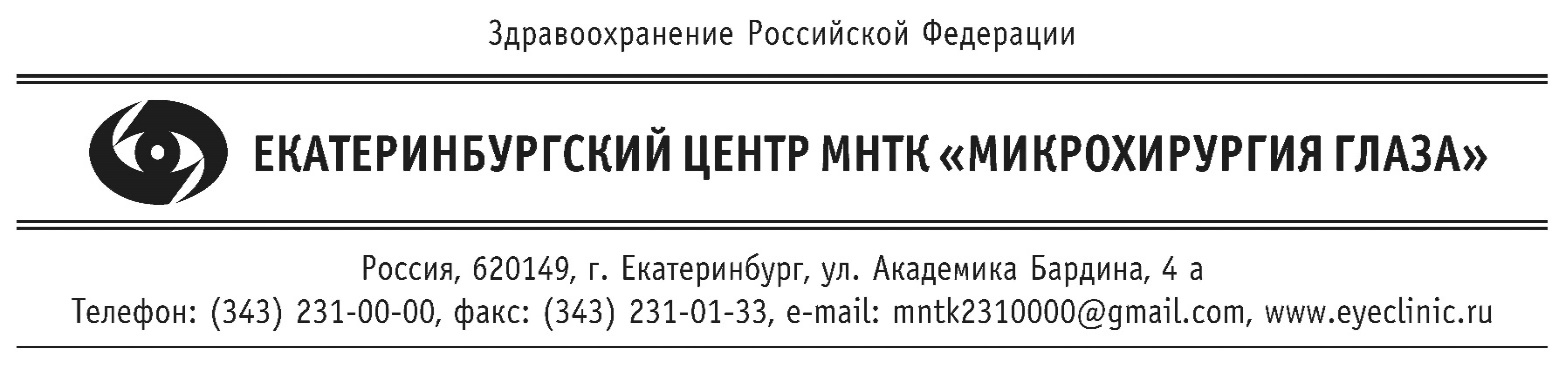 Председателю Локальной этической комиссии  АО "Екатеринбургский центр МНТК «Микрохирургия глаза»  Шиловских О.В.От _________________________(ФИО)_________________________________(Занимаемая должность, место работы)ЗаявлениеПрошу Вас провести этическую экспертизу документов научно-исследовательской работы на тему: «_____________________________________» планируемую к выполнению в рамках __________________________________.   Планируемые сроки проведения исследования: ____________________________. ___________________________________________________________. Главный	 Исследователь: (ФИО)__________________________________________. На рассмотрение представляются следующие документы:  Заявка с протоколом исследования; Форма согласия; Curriculum vitae (CV) заявителя (подписанное и датированное).«____» _______________ 20__г.Подпись.Подпись научного руководителя с расшифровкой.